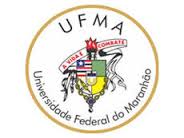 CENTRO DE CIÊNCIAS HUMANASCoordenação dos Cursos de Licenciatura em Educação Artística e Licenciatura em Artes VisuaisREQUERIMENTO DE INCLUSÃO E EXCLUSÃO DE DISCIPLINAEu ___________________________________________________________aluno (a) do Curso de Licenciatura em _________________________, matricula _____________________, solicito a alteração do meu horário por motivos de, ____________________________________________________________________________, das seguintes disciplinas:São Luis,            de                             de 2015.             Recebido em:      /       /2015.  Disciplina (Nome Completo)Inclusão ou Exclusão (indique sua opção)Uso restrito da Coordenação